Ausserschulische Betreuung (ASB) 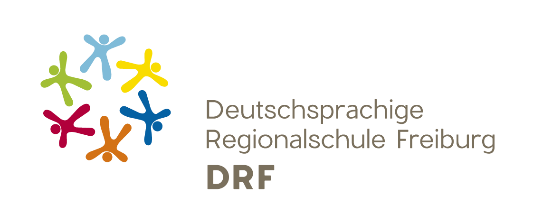 Regionalschule Freiburg	Schuljahr 2023/24Einkommenserklärung der ErziehungsberechtigtenIch/wir erkläre/n, dass wir als Erziehungsberechtigte vonüber ein steuerbares Einkommen in folgender Höhe (CHF) verfügenDie Angaben werden streng vertraulich behandelt und nach der Erfassung vernichtet. Wir bitten Sie, diese Einkommenserklärung von der Wohngemeinde bestätigen zu lassen oder legen Sie der Anmeldung eine Kopie der letzten Steuerveranlagung bei. Einkommen über CHF 180'000.00 sind vom Abgeben eines Belegs befreit. Ort/Datum:                                                        Unterschrift der Erziehungsberechtigten: ******************************************************************************************Bestätigung der Wohngemeinde - Attestation de la Commune de domicilebestätigt die Richtigkeit des oben angekreuzten Einkommens - confirme l'exactitude des revenus déclarésDatum/Date		Stempel und Unterschrift		 Timbre et signature	 ____________________________________	Namealle Vornamen der Kinder, die die ASB besuchenWENN GEMEINSAM BESTEUERTWENN GETRENNT BESTEUERTWENN GETRENNT BESTEUERTWENN GEMEINSAM BESTEUERTAngaben MutterAngaben Vater< CHF 36'000.00CHF   36'000.00 –   CHF  48'000.00CHF   48'000.00 –   CHF  60'000.00CHF   60'000.00 –   CHF  72'000.00CHF   72'000.00 –   CHF  84'000.00CHF   84'000.00 –   CHF  96'000.00CHF   96'000.00 –   CHF 108'000.00CHF 108'000.00 –   CHF 120'000.00CHF 120'000.00 –   CHF 144'000.00CHF 144'000.00 –   CHF 180'000.00  > CHF 180'000.00< CHF 36'000.00CHF   36'000.00 –   CHF  48'000.00CHF   48'000.00 –   CHF  60'000.00CHF   60'000.00 –   CHF  72'000.00CHF   72'000.00 –   CHF  84'000.00CHF   84'000.00 –   CHF  96'000.00CHF   96'000.00 –   CHF 108'000.00CHF 108'000.00 –   CHF 120'000.00CHF 120'000.00 –   CHF 144'000.00CHF 144'000.00 –   CHF 180'000.00  > CHF 180'000.00< CHF 36'000.00CHF   36'000.00 –   CHF  48'000.00CHF   48'000.00 –   CHF  60'000.00CHF   60'000.00 –   CHF  72'000.00CHF   72'000.00 –   CHF  84'000.00CHF   84'000.00 –   CHF  96'000.00CHF   96'000.00 –   CHF 108'000.00CHF 108'000.00 –   CHF 120'000.00CHF 120'000.00 –   CHF 144'000.00CHF 144'000.00 –   CHF 180'000.00  > CHF 180'000.00   Die Gemeindeverwaltung von    L’administration communale de  